Городские соревнования по спортивному ориентированию (кроссовые дисциплины)
1 октября 2023 года.                                                            Кемеровская обл., г. МеждуреченскСПОРТИВНО-ТЕХНИЧЕСКАЯ ИНФОРМАЦИЯ1. Сведения о спортивной карте.Карта (формат - А4) выполнена методом струйной печати на бумаге плотностью 80г/см2. Дистанции впечатаны в карту.Образец карты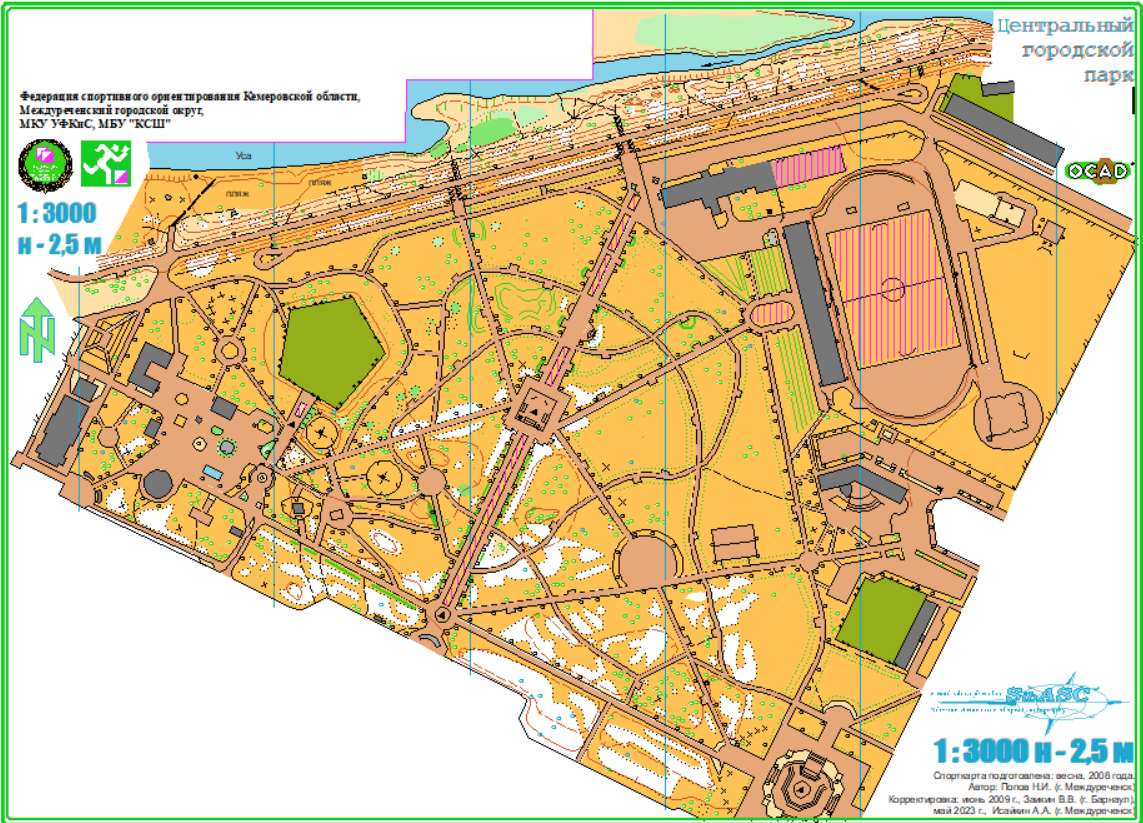 2. Параметры дистанции3. Общие сведения Контрольные пункты (КП) на дистанции оборудованы призмами, компостерами и электронными станциями; Отметка для всех групп чипом в электронной станции КП;Нумерация КП в карте для всех групп – двойная. Номер последнего КП 100От последнего КП № 100 движение на ФИНИШ по маркированному коридору;4 Снятие с дистанции участник получает в случае: не нахождения хотя бы одного КП; несоответствия отметки (найдено и отмечено не свое КП); за прохождение дистанции не в заданном направлении; за превышение КВ. г.Междуреченск, ул.Березовая, 1аАдминистрация МБУ «КСШ» т. 8(38475) 2 – 87 – 27E-mail: sports_schol@mail.ruМасштаб (М)1:3000Год корректировки2023г.ГруппыДлина дистанцииКоличество КПД\М-109707Д\М-12191012Д\М-14231015Д\М-16278016Д\М-18278016